									          ПРОЕКТ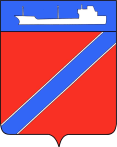 Совет Туапсинского городского поселенияТуапсинского районаР Е Ш Е Н И Еот _____________________                                                                № _______город ТуапсеО согласовании администрации Туапсинского городского поселения Туапсинского района передачи в безвозмездное временное пользование муниципальным учреждениям Туапсинского городского поселения, недвижимого имущества, находящегося в собственности Туапсинского городского поселения, расположенного по ул. Победы, 17 в городе ТуапсеВ соответствии с  Гражданским кодексом Российской Федерации, Федеральными законами от 06 октября 2003 г. № 131-ФЗ «Об общих принципах организации местного самоуправления в Российской Федерации», от 26 июля     2006 г. № 135-ФЗ «О защите конкуренции», решением Совета Туапсинского городского поселения от 03 сентября     2014 г. № 28.4 «Об утверждении положения о порядке управления и распоряжения объектами муниципальной собственности Туапсинского городского поселения Туапсинского района», Совет Туапсинского городского поселения Туапсинского района РЕШИЛ:1. Согласовать администрации Туапсинского городского поселения Туапсинского района передачу в безвозмездное временное пользование муниципальным учреждениям Туапсинского городского поселения сроком на пять лет, недвижимого имущества, находящегося в собственности Туапсинского городского поселения, в виде нежилых помещений в административном здании, литер А, А1, назначение: административное, площадь: 2621 кв.м., расположенном по адресу: Краснодарский край, г. Туапсе,              ул. Победы, 17, согласно приложению,  для размещения сотрудников учреждений.2. Контроль за выполнением настоящего решения возложить на комиссию по вопросам социально-экономического развития, имущественным и финансово-бюджетным отношениям, налогообложению, развитию малого и среднего предпринимательства.3. Настоящее решение вступает в силу со дня его официального опубликования. Председатель СоветаТуапсинского городского поселения	 Туапсинского района                                          		                          В.В. Стародубцев       ГлаваТуапсинского городского поселенияТуапсинского района                            		                                                С.В. Бондаренко 								Приложение								к решению Совета								Туапсинского городского поселения								от __________________№_________ПЕРЕЧЕНЬобъектов муниципального недвижимого имущества, подлежащих передаче в безвозмездное временное пользование муниципальным учреждениям Туапсинского городского поселения, расположенных по ул. Победы, 17 в городе ТуапсеНачальник отдела имущественных и земельных отношений							                  Я.Ф. Гаркуша№ п/пУчреждение№ комнат согласно данным технического паспортаПлощадь, кв.м.1.Муниципальное бюджетное учреждение Туапсинского городского поселения «Управление по реформированию жилищно-коммунального хозяйства» № 8,11,18,19 на 1-ом этаже, № 9 на 3-м этаже62,1 кв.м.2. Муниципальное бюджетное учреждение Туапсинского городского поселения «Торговое и транспортное обслуживание»№ 8,37 на 3-м этаже25,6 кв.м.3.Муниципальное казенное учреждение Туапсинского городского поселения «Управление по делам гражданской обороны и чрезвычайным ситуациям»№ 21,22,32 на 1-м этаже 62,8 кв.м.4.Муниципальное казенное учреждение Туапсинского городского поселения «Управление капитального строительства» № 15,17,18,19,20,28 на 3-м этаже47,9 кв.м.5.Муниципальное казенное учреждение Туапсинского городского поселения «Централизованная бухгалтерия органов местного самоуправления»№ 27,28 на 2-м этаже24,1 кв.м.